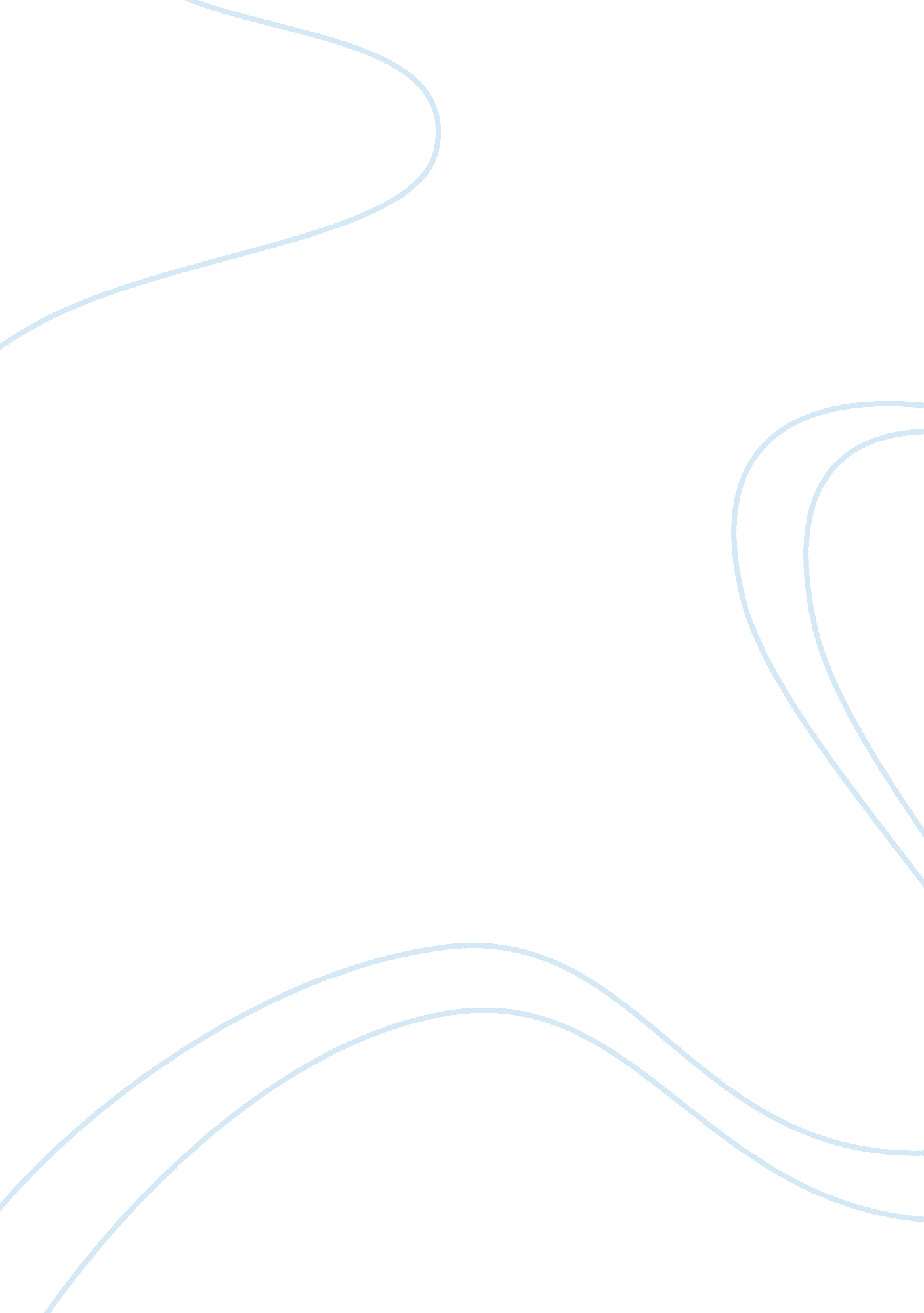 Corrigendum: yap and taz regulate cc2d1b and pur β in schwann cellsHealth & Medicine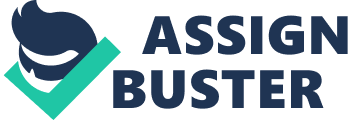 A Corrigendum on 
YAP and TAZ Regulate Cc2d1b and Pur β in Schwann Cells by Belin, S., Herron, J., VerPlank, J. J. S., Park, Y., Feltri, L. M., and Poitelon, Y. (2019). Front. Mol. Neurosci. 12: 177. doi: 10. 3389/fnmol. 2019. 00177 In the published article, there was a mistake in all author names. The first and last names of all authors were mistakenly inverted. The correct author list with the correct first and last name order appears below. “ Sophie Belin 1 , Jacob Herron 1 , Jordan J. S. VerPlank 2 , Yungki Park 3 , Laura M. Feltri 3, 4 , and Yannick Poitelon 1* ” This does not change the scientific conclusions of the article in any way. The original article has been updated. 